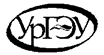 МИНИСТЕРСТВО НАУКИ И ВЫСШЕГО ОБРАЗОВАНИЯРОССИЙСКОЙ ФЕДЕРАЦИИ
Федеральное государственное бюджетное образовательное учреждение высшего образования«Уральский государственный экономический университет»(УрГЭУ)ВЫПУСКНАЯ КВАЛИФИКАЦИОННАЯ РАБОТА
(БАКАЛАВРИАТ)Тема: Оптимизация логистики на торговом предприятииЕкатеринбург 2021 г.